Pedagogická fakultaUniverzity Palackého v OlomouciSeminární práce 2Didaktika mateřského jazyka AZásobník pravopisných cvičeníKoncovky podstatných jmen podle vzorů rodu mužského (kromě vzorů předseda a soudce) – 4. ročníkPetra KadlecováAkademický rok 2013/2014Učitelství pro 1. stupeň základních škol2. ročník24. 4. 2014Doplňovačky Klas_ už zrají. V čistém potoce žijí pstruz_. Nezapomeňte si vzít s sebou občanské průkaz_. Na jaře krásně zpívají kos_. Kdysi byly v horách při našich hranicích prales_. V prales_ch žili medvědi. V naší ulici mají zastávku autobus_. V zoologické zahradě nás zajímali různí plaz_. Našli jsme krásné hřib_. Můj dědeček má bíle vlas_ a vous_. V cirkuse vystupoval také krotitel se lv_ a pardál_. Sokol_ nejraději loví holub_. Na starém továrním komíně hnízdí čáp_. V lese jsme slyšeli ťukat datl_. Rádi se scházíme se svými přátel_. Žáci jeli s učitel_ na výlet. Pavlov_ se v zoologické zahradě líbili buvol_. S buvol_ se u nás v přírodě nemůžete setkat. STYBLÍK, V.; DVOŘÁKOVÁ, Z.; VITVAROVÁ, J. Cvičení z pravopisu pro malé školáky. Praha: SPN, 1991. 232 stran. ISBN 80-04-23690-1.Autobus_ s výletníky vyjely na dálnici. V cirkuse jsme viděli lv_ a pardál_. Cvičení lv_ mohou ublížit krotitel_. Z pokoje jsme slyšeli hlas_. Byly to dětské hlas_. Cement se převáží v pytl_ch. Setkali jsme se s přátel_. Řidiči se řídí dopravními signál_. Vědci udělali významné objev_. Holub_ vrkají_. DVOŘÁKOVÁ, Z. Český jazyk v sešitech pro první stupeň základní školy, pracovní sešit, tvarosloví. Praha: Fortuna, 1993. 32 stran. ISBN 80-7168-015-x. V jetel_ bzučeli čmeláci. S hlas_ zpěváků se ozývala i hudba. Přinesla jsem dědečkov_ dárek k narozeninám. Dub_ jsou silné strom_. Sestřička ovázala raněného bělostnými obvaz_. Trenér potřásl vítěz_ rukou. Kraje se dělí na okres_. Osl_ jsou malí, ale unesou těžké náklady. Kolem hradu se táhly hluboké příkop_. DVOŘÁKOVÁ, Z. Český jazyk v sešitech pro první stupeň základní školy, tvarosloví. Praha: Fortuna, 1993. 64 stran. ISBN 80-7168-012-5.Jeli jsme několika tunel_. Setkali jsme se s přátel_. V kabinetu máme vycpané čáp_. Přijížděly automobil_ s pytl_ brambor. Žáci jeli na výlet s učitel_. Rodiče si dopisovali se Španěl_ a Francouz_. V Beskydech se můžeme setkat s rys_. Sokol_ loví nejčastěji holub_. Holub_ nemají valnou naději před sokol_ uniknout. Naši hráči se stali vítěz_ celého turnaje. Na Kozákově dříve lidé nacházeli polodrahokam_. Myslivec přišel se dvěma ps_. Nakrmili jste ps_? Ps_ jsou věrná zvířata. STYBLÍK, V. Mluvnická a pravopisná cvičení k Přehledné mluvnici češtiny pro základní školy. Praha: Fortuna, 1992. 111 stran. ISBN 80-85298-64-3.  Doplňování v tabulce se souřadnicemi (vlastní výroba)Diktát Kolem hradu byly vybudovány hradby a příkopy. Kolem cesty rostly jeřáby. Na severních svazích hor ležel sníh. Chlapci si vyprávěli vtipy. Učitelé se sešli s řediteli škol. V hotelu nebylo volno. Zajdeme na chvíli k Petrovi. Přiletěli čápi. Sešli jsme se s nejbližšími přáteli. Děti dlouho obdivovaly lidoopy. Dříve se na venkově užívali k tahu voli. Blížili jsme se k cíli. Pošleme pozdrav Pavlovi. STYBLÍK, V.; DVOŘÁKOVÁ, Z.; VITVAROVÁ, J. Cvičení z pravopisu pro malé školáky. Praha: SPN, 1991. 232 stran. ISBN 80-04-23690-1.Korektura textu 1) Automobil s pytly, strýcovi psi, za vytyčenými cíly, červené nosi, kosy se dali do zpěvu, klece se šimpanzi, beseda s vítězi, látka s kazi, zobající holubi, hrobi vojáků, mezi krčními obratly, beseda se spotřebiteli, mít na zřeteli, dohlížející dráby, chalupa krytá šindeli, setkání s Arabi a Indi, různé přístupi, setkali jsme se s Rusy, Italy a Francouzy, princezna s krály, s neplatnými penězi, se všemi dopisovately a odběrately, s prvními mrazi, pustili psi, oznámení starostovi. DEMLOVÁ, E.; HUBÁČEK, J.; JANDOVÁ, E.; KREMZEROVÁ, D.; SRPOVÁ, H. Praktická cvičení z českého jazyka. Ostrava: Ediční středisko Ostravské univerzity, 1995. 178 stran. ISBN 80-7042-433-8. (upraveno) Hra Pomůcky: 4 figurky, 1 kostka (pro jednu skupinu)Děti rozdělíme do skupin maximálně po 4 hráčích. Každá skupina dostane 1 hrací pole, figurky, kostku, hromádku rozstříhaných oboustranných kartiček Na jedné straně jsou spojení slov, u kterých žáci musí doplnit i/y, na druhé straně jsou správné odpovědi Hromádku kartiček si postaví doprostřed hracího poleŽáci si postaví figurky na barevná políčka, která odpovídají barvě jejich figurky, ve hře postupují po směru šipek Začíná ten, kdo hodí před začátkem hry nejvyšší číslo na kostce. Od něj se poté pokračuje po směru hodinových ručiček První hráč nejdříve hodí kostkou, poté si vezme kartičku z hromádky, přečte spojení slov, a doplní správné i/y (správnost odpovědi si ověří na druhé straně kartičky)Jestliže žák odpověděl dobře, postoupí vpřed o tolik políček, kolik mu padlo na kostceJestliže žák odpověděl špatně, vrátí se o tolik políček, kolik padlo na kostceJestliže padne číslo 6, hráč nehází znovuVítězí ten hráč, který se jako první dostane na políčko nebo za políčko, ze kterého začínal 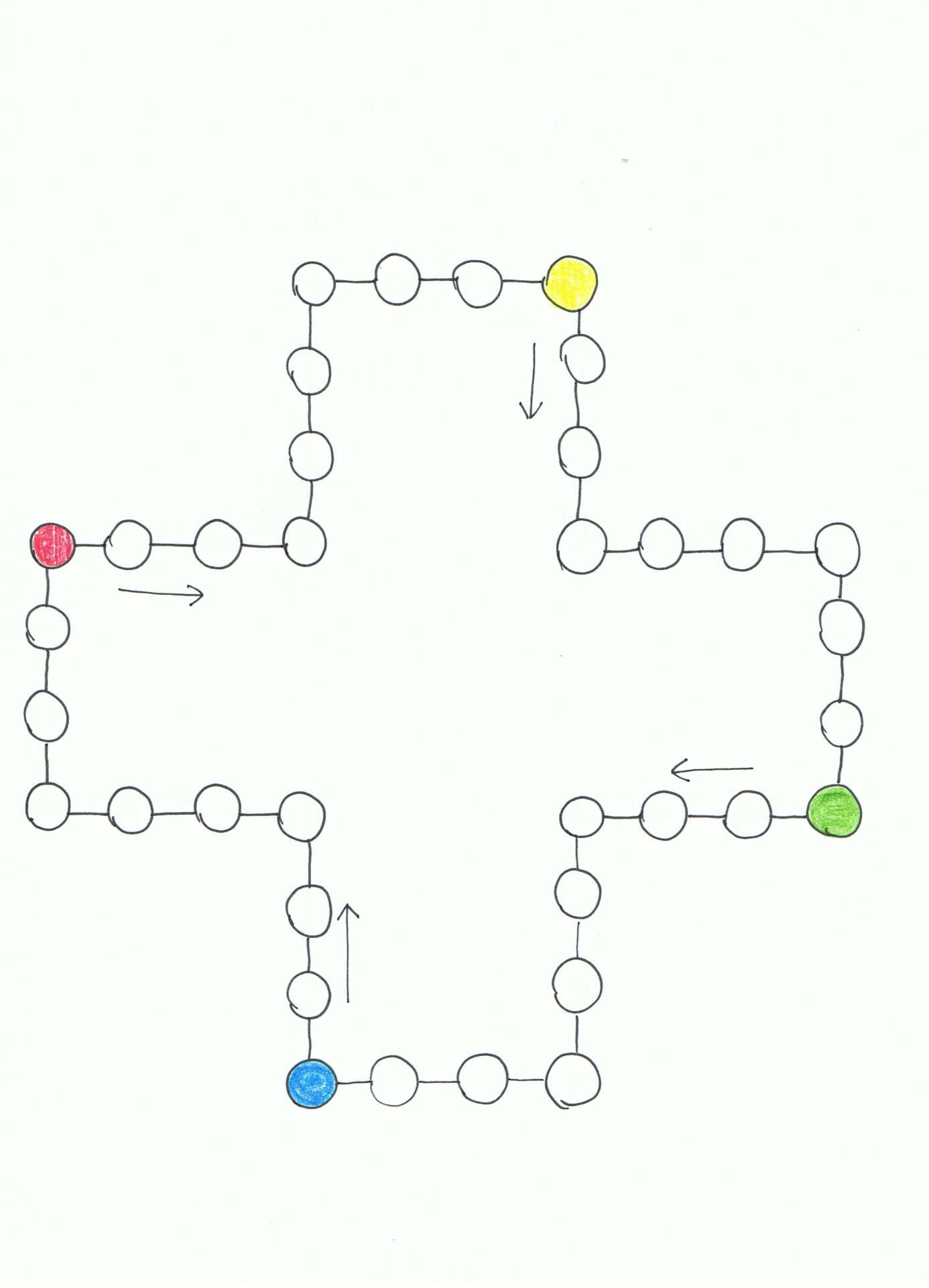 (vlastní výroba) Graficky zajímavá cvičení 1) Puzzle Doskládejte puzzle tak, aby na sebe jednotlivé dílky navazovaly a slova byla přitom gramaticky správně. Vhodné dílky vybarvěte zeleně. 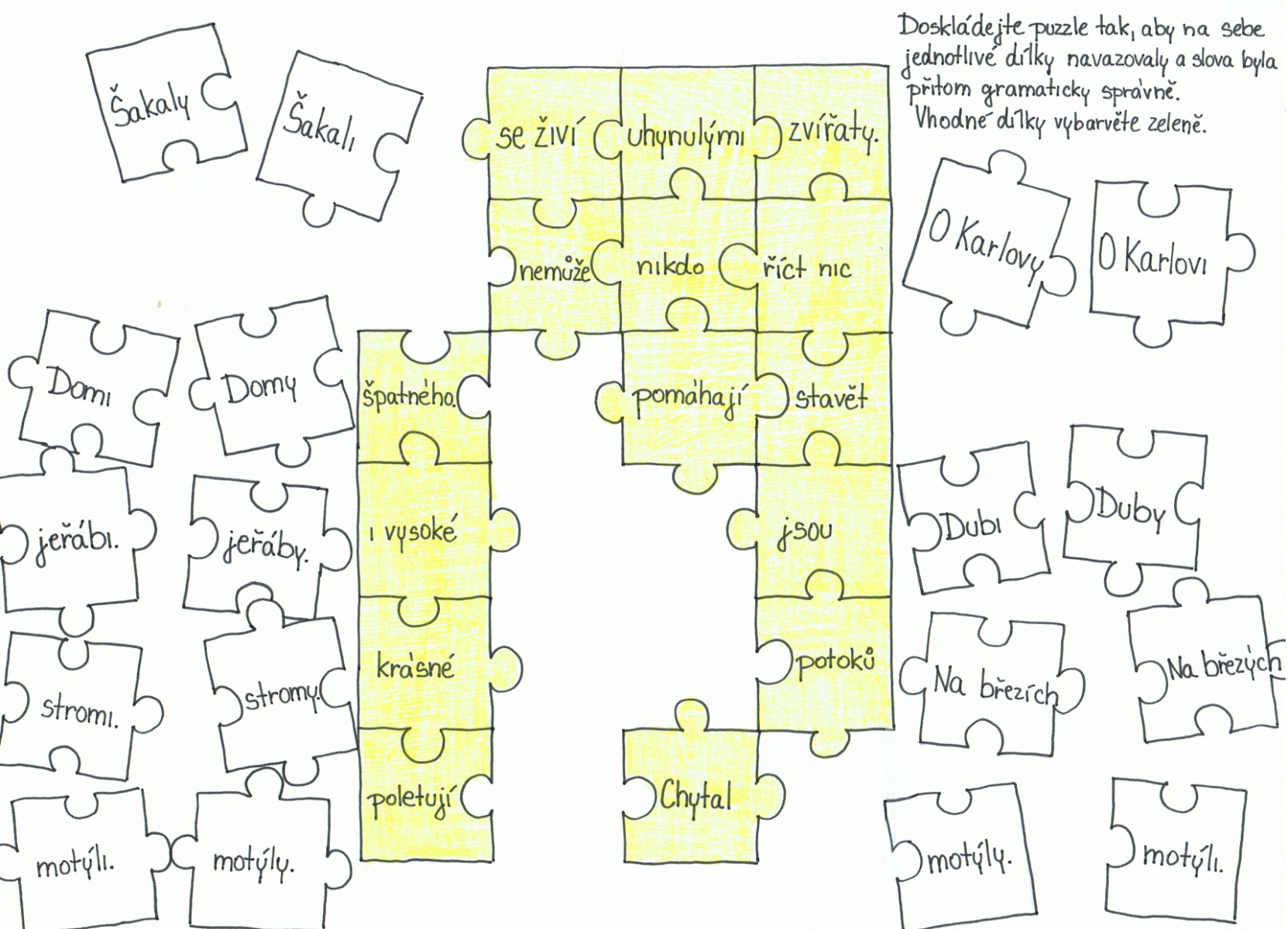 (vlastní výroba)2) Doplňování správných tvarů slov podle obrázků Doplňte správné tvary slov podle obrázků 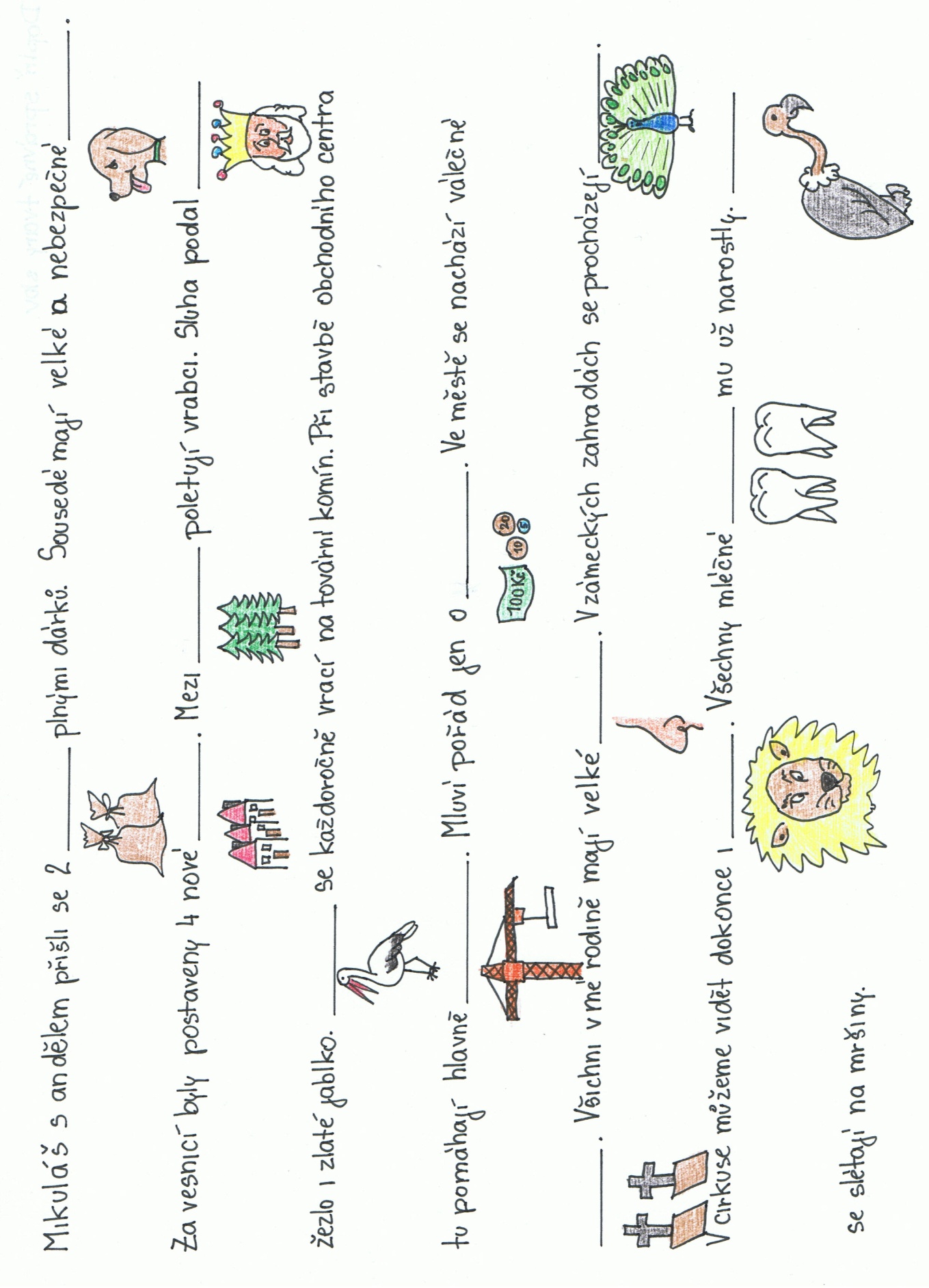 (vlastní výroba) Citovaná literatura STYBLÍK, V.; DVOŘÁKOVÁ, Z.; VITVAROVÁ, J. Cvičení z pravopisu pro malé školáky. Praha: SPN, 1991. 232 stran. ISBN 80-04-23690-1.DVOŘÁKOVÁ, Z. Český jazyk v sešitech pro první stupeň základní školy, pracovní sešit, tvarosloví. Praha: Fortuna, 1993. 32 stran. ISBN 80-7168-015-x. DVOŘÁKOVÁ, Z. Český jazyk v sešitech pro první stupeň základní školy, tvarosloví. Praha: Fortuna, 1993. 64 stran. ISBN 80-7168-012-5.STYBLÍK, V. Mluvnická a pravopisná cvičení k Přehledné mluvnici češtiny pro základní školy. Praha: Fortuna, 1992. 111 stran. ISBN 80-85298-64-3.  DEMLOVÁ, E.; HUBÁČEK, J.; JANDOVÁ, E.; KREMZEROVÁ, D.; SRPOVÁ, H. Praktická cvičení z českého jazyka. Ostrava: Ediční středisko Ostravské univerzity, 1995. 178 stran. ISBN 80-7042-433-8. 123AVolal ředitel_ Mezi břeh_Čáp_ odlétají BPůjde s přátel_ Sirup proti kašl_ Poradí si s těžkými úkol_CPštros_ rychle běhají S obyvatel_ Král přijal posl_ DKlas_ už dozrávají Barevní motýl_ Nešťastné omyl_ EUšpinil ubrus_ V českých les_ch V prales_ch žijí medvědi FPsaly o vítěz_ turnaje V potoce žijí pstruz_ Vlak_ mají zpoždění GRozbolely mě zub_ Uviděl čáp_ Byly tuhé mraz_ HTerénní voz_ Kniha o badatel_ch Na obrázku jsou lidoop_ INákladní automobil_ Přinesl král_ zprávu Vážený přítel_ JSup_ se živí mršinami Spatřil orl_ Dobývá pařez_ KNechodí po chodníc_ch Jel s učitel_ na výlet Bylo slyšet hlas_ ptáků LSetkal jsem se s Francouz_Zvedli ocas_ Zmije patří mezi plaz_ MPatří mezi zkušené horal_ Datl_ mají červenou čepičku S Rus_ se nedomluvím NPoděkoval tatínkov_ Permanentku půjčil lyžařov_  Plné autobus_ OSbírá časopis_ o autechO svátc_ch je zavřeno Nechal si vyčistit oděv_PKočka má ostré dráp_Obraz_ známých umělců Dal králíkov_ jetel QMezi stol_ Španěl_ vyhráli zápas Horské hotel_ RMol_ ničí šaty Seslal hrom_ a blesky Zboží se nakládá jeřáb_SHlídač se ps_ Koruna posázená drahokam_ Les_ potichu šumí TMezi dvěma sloup_ Ptáci poletují nad útes_Slyšíme páv_ UKaždý rok sbíráme hřib_Silné sval_Na obou břez_chVV horských hotel_ch Na dovolené viděl i sob_Sokolník cvičí sokol_ WPomohl dědečkov_ Odeslat dopis_ Nakupovat na trz_chXKabát podal sluhov_ Slavnému cestovatel_ Předvolat k velitel_YPříkop_ kolem hraduKoleno mu obmotal obvaz_ S novými nápěv_ ZJsem v cíl_ Vysoké mrakodrap_ Řinčet řetěz_ Mezi krčními obratl_Má silné sval_Předpovídají mraz_Chová holub_Koupil si 2 los_Volal ředitel_Čáp_ odlétajíMezi břeh_Automobil_ stály v koloněPůjde s přátel_Poradí si s těžkými úkol_Sirup proti kašl_Jeřáb_ mají dlouhý krkPštros_ rychle běhajíKrál přijal posl_S obyvatel_Potřásl vítězov_ rukouKlas_ už dozrávajíNešťastné omyl_Barevní motýl_Na břez_ch řekUšpinil ubrus_V prales_ch žijí medvědiV českých les_chSpatřil lv_ bojující o antilopuPsaly o vítěz_ turnajeVlak_ mají zpožděníV potoce žijí pstruz_Páv_ se procházejí po zahraděRozbolely mě zub_Byly tuhé mraz_Uviděl čáp_Los_ žijí jen na severuTerénní voz_Na obrázku jsou lidoop_Kniha o badatel_chV jetel_ se schovával zajícNákladní automobil_Vážený přítel_Přinesl král_ zprávuO ředitel_ch nemluvil nadšeněSup_ se živí mršinamiDobývá pařez_Spatřil orl_Král_ se žádný princ nelíbilNechodí po chodníc_chBylo slyšet hlas_ ptákůJel s učitel_ na výletSousedé mají 4 ps_Setkal jsem se s Francouz_Zmije patří mezi plaz_Zvedli ocas_Bolely ho zub_Patří mezi zkušené horal_S Rus_ se nedomluvímDatl_ nosí červenou čepičkuV rodině mají všichni malé nos_Poděkoval tatínkov_Plné autobus_Hůlky půjčil lyžařov_ Rád mluví o peněz_chSbírá časopis_ o autechNechal si vyčistit oděv_O svátc_ch je zavřenoJe předvolán k velitel_Kočka má ostré dráp_Dal králíkov_ jetelObraz_ známých umělcůDobývat pařez_Mezi stol_Horské hotel_Španěl_ vyhráli zápasPstruz_ žijí hlavně v potocíchMol_ ničí šatyZboží se nakládá jeřáb_Seslal hrom_ a bleskyBěžec je v cíl_Hlídač se ps_Les_ potichu šumíKoruna posázená drahokam_Cvičenci s cvičitel_Mezi dvěma sloup_Slyšíme páv_Ptáci poletují nad útes_Pochutnává si na jetel_Každý rok sbíráme hřib_Na obou břez_chSilné sval_V horských hotel_chV horských hotel_chSokolník cvičí sokol_Na dovolené viděl i sob_Osl_ jsou malí ale silníPomohl dědečkov_Nakupovat na trz_chOdeslat dopis_Hluboké příkop_Kabát podal sluhov_Předvolat k velitel_Slavnému cestovatel_Kraje se dělí na okres_Příkop_ kolem hraduS novými nápěv_Koleno mu obmotal obvaz_Sysl_ jsou hlodavciJsem v cíl_Řinčet řetěz_Vysoké mrakodrap_Chová holubyPředpovídají mrazyMá silné svalyMezi krčními obratliMezi břehyČápi odlétajíVolal řediteliKoupil si 2 losySirup proti kašliPoradí si s těžkými úkolyPůjde s přáteliAutomobily stály v koloněS obyvateliKrál přijal poslyPštrosi rychle běhajíJeřábi mají dlouhý krkBarevní motýliNešťastné omylyKlasy už dozrávajíPotřásl vítězovi rukouV českých lesíchV pralesích žijí medvědiUšpinil ubrusyNa březích řekV potoce žijí pstruziVlaky mají zpožděníPsaly o vítězi turnajeSpatřil lvy bojující o antilopuUviděl čápyByly tuhé mrazyRozbolely mě zubyPávi se procházejí po zahraděKniha o badatelíchNa obrázku jsou lidoopiTerénní vozyLosi žijí jen na severuPřinesl králi zprávuVážený příteliNákladní automobilyV jeteli se schovával zajícSpatřil orlyDobývá pařezySupi se živí mršinamiO ředitelích nemluvil nadšeněJel s učiteli na výletBylo slyšet hlasy ptákůNechodí po chodnícíchKráli se žádný princ nelíbilZvedli ocasyZmije patří mezi plazySetkal jsem se s FrancouziSousedé mají 4 psyDatli nosí červenou čepičkuS Rusy se nedomluvímPatří mezi zkušené horalyBolely ho zubyHůlky půjčil lyžařoviPlné autobusyPoděkoval tatínkoviV rodině mají všichni malé nosyO svátcích je zavřenoNechal si vyčistit oděvySbírá časopisy o autechRád mluví o penězíchObrazy známých umělcůDal králíkovi jetelKočka má ostré drápyJe předvolán k veliteliŠpaněli vyhráli zápasHorské hotelyMezi stolyDobývat pařezySeslal hromy a bleskyZboží se nakládá jeřábyMoli ničí šatyPstruzi žijí hlavně v potocíchKoruna posázená drahokamyLesy potichu šumíHlídač se psyBěžec je v cíliPtáci poletují nad útesySlyšíme pávyMezi dvěma sloupyCvičenci s cvičiteliSilné svalyNa obou březíchKaždý rok sbíráme hřibyPochutnává si na jeteliNa dovolené viděl i sobySokolník cvičí sokolyV horských hotelíchV horských hotelíchOdeslat dopisyNakupovat na trzíchPomohl dědečkoviOsli jsou malí ale silníSlavnému cestovateliPředvolat k veliteliKabát podal sluhoviHluboké příkopyKoleno mu obmotal obvazyS novými nápěvyPříkopy kolem hraduKraje se dělí na okresyVysoké mrakodrapyŘinčet řetězyJsem v cíliSysli jsou hlodavci